             REPUBLICA MOLDOVA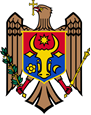 CONSILIUL MUNICIPAL HÎNCEŞTIDECIZIE Nr. din  29 mai 2020„Cu privire la corectarea erorilor comise în cadrul atribuirii terenurilor în proprietate privată”În cadrul atribuirii terenurilor în proprietate privată, pe teritoriul municipiuluiau fost executate lucrări cadastrale, în urma cărora au fost eliberate Titlurile de autentificare a dreptului deținătorului de teren. La momentul transpunerii terenurilor în natură s-au depistat unele erori, care provoacă nemulțumiri din partea cetățenilor şi necesită a fi corectate. în temeiul art. 14 p(3) din Legea privind administrația publică, art. 18 a Legii cadastrului bunurilor imobile. Consiliul municipal Hîncești,DECIDE:Se aprobă planurile geometrice cu nr. cadastral 5301203.360, 5301203.197, 5301204.1181, întocmite în baza Actelor de stabilire a hotarelor şi lista terenurilor la care au fost corectate erorile, conform anexei 1Specialistul pentru reglementarea regimului proprietății funciare în termen de 15	zile de la data adoptării prezentei decizii, va prezenta la Departamentul Cadastru din cadrul I.P. "Agenția Servicii Publice" Serviciul Cadastral Teritorial Hînceşti toate materialele ce rezultă din prezenta decizie, pentru introducerea modificărilor în documentația cadastrală;Secretarul consiliului local va perfecta şi prezenta la Serviciul Cadastral Teritorial Hînceşti extrase din prezenta decizie pentru a fi eliberate titularilor de drepturi implicați în procedura de corectare a erorilorA solicita Serviciul Cadastral Teritorial Hînceşti al efectuarea modificărilor în documentația cadastrală şi la solicitarea titularului de drepturi a elibera documentele întocmite în procesul de corectare a erorilor.Controlul asupra deciziei date se pune în sarcina dlui Al. Botnari, Primarul mun. Hînceşti.Președintele ședințeiConsiliului municipal Hîncești	                                            Chetruș Boris       		         											Secretarul				Consiliului municipal Hîncești          	                          	                    Plăcintă Eugenia Anexa Nr.1	la decizia nr.din  Lista terenurilor la care au fost corectate erorilePreședintele ședințeiConsiliului municipal Hîncești			                             Chetruș Boris                    											Secretarul				Consiliului municipal Hîncești         	                          	                    Plăcintă Eugenia№Pînă la corectarePînă la corectareDupă corectareDupă corectareNumele, prenumele proprietarului, data naşterii, IDNO№Nr. cadastralSuprafaţa, haNr. cadastralSuprafaţa, haNumele, prenumele proprietarului, data naşterii, IDNO15301203.3600.0885301203.3600.0994TODERAŞ CONSTANTIN VASILE, (23.04.1951), Codul Personal 097150796264425301203.1970.06545301203.1970.0587EREMIA PAVEL TEODOR, (15.11.1946), Codul Personal 0961810962297